ОктябрьКонспект занятия по развитию речи«Пересказ русской народной сказки «Волк и семеро козлят»Область: Речевое развитиеЦель: Формирование навыков связного, последовательного пересказа текста русской народной сказки «Волк и семеро козлят».Задачи:1. Образовательная:- активизировать и обогащать словарный запас;- продолжать совершенствовать общую и мелкую моторику;- отвечать на вопросы;- развивать интонационную выразительность речи;- подбирать нужное по смыслу слово;- заканчивать начатую взрослым фразу.2. Развивающая:- развивать интерес к художественной литературе – русским народным сказкам, желание слушать и рассказывать сказки;- устанавливать причинно-следственные связи.3. Воспитывающая:- учить детей внимательно слушать сказку, дослушивать ее до конца, совместно рассказывать сказку, соблюдая последовательность сюжета;- воспитывать умение сопереживать героям, разделять их чувства.- воспитать интерес к устному русскому народному творчеству;- воспитывать умение работать в коллективе.Подготовка:- чтение русских народных сказок, в том числе – сказки «Волк и семеро козлят»;- рассматривание иллюстраций к сказке, - игры – драматизации по литературным произведениям.Оборудование и раздаточный материал:- маски: козы, волка, козлят (для всех детей);- фигурка козленка в корзинке;- книга-сказка «Волк и семеро козлят»;- картинки – иллюстрации к сказке;- картинки: «Найди инструмент» Рис. 1;«Попробуй, найди», Рис.2;«Добрая коза и злой волк» Рис. 3. Карточки «Чьи следы», Рис. 4., счетные палочки на всех детей;- мнемотаблица;- песня на магнитофоне «В гостях у сказки»;- фигурки сказочных персонажей из «театра на столе».Методы: игровой, словесно-логический, проблемный, самостоятельный.Приемы: художественное слово, пояснение, поощрение, физминутка, мимическая гимнастикаХод занятия.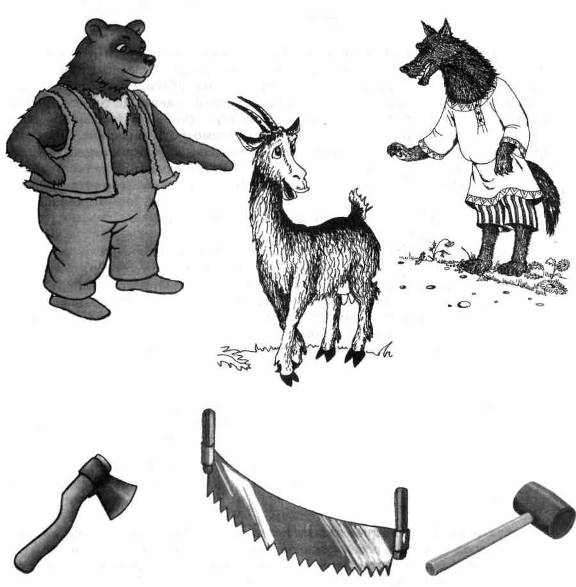 Рисунок 1. «Найди инструмент»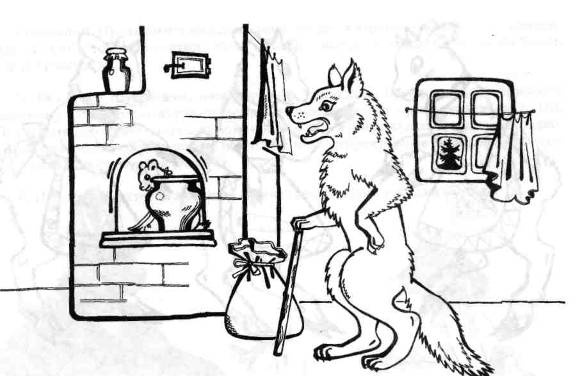 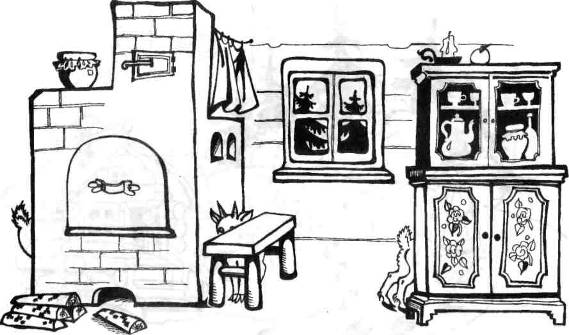 Рисунок 2. «Попробуй, найди»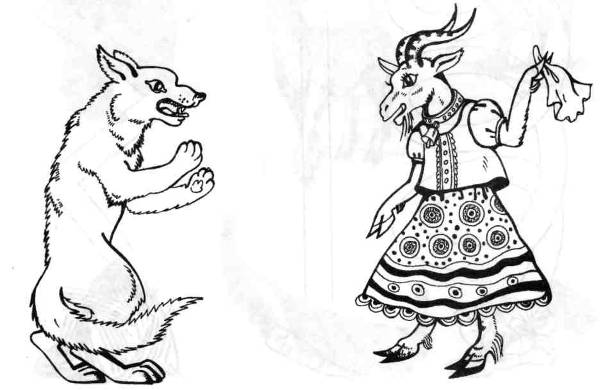 Рисунок 3. «Добрая коза и злой волк»Рисунок 3. «Добрая коза и злой волк»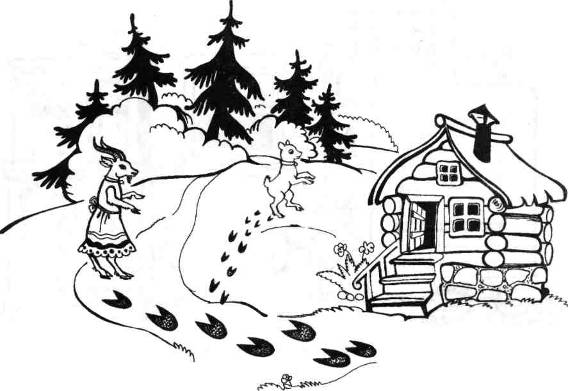 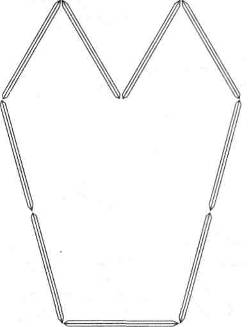 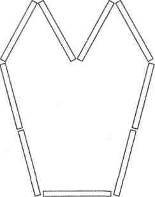 Рисунок 4. «Чьи следы»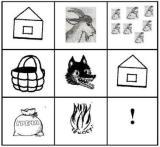 Рисунок 5. «Мнемотаблица»Этап занятияВоспитательОтветы детейВодная частьПесня «В гостях у Сказки»- отрывки из русских народных сказок: «Петушок и бобовое зернышко»; «Лиса и козел»;«Сестрица Аленушка и братец Иванушка»Игра «Доскажи словечко»Воспитатель приглашает детей присесть на стулья, расставленные полукругом.- Если сказка в дверь стучится,Ты скорей ее впусти,Потому что сказка – птица,Чуть спугнешь и не найти.- Ребята, скажите, а вы любите играть?- А сказки вы любите слушать, а сами рассказывать?- Тогда давайте, поиграем. Игра называется «Закончи предложение». Я буду читать вам предложение, а последнее словечко в нем скажите вы, договорились.- Будьте внимательны!1. - Коровушка, голубушка, дай скорее молока, из молока хозяюшка собьет маслица, маслицем смажу петушку горлышко: подавился петушок бобовым .2. – Не послушался Иванушка и напился из козьего…..3. - Вскочила лиса козлу на спину, со спины на рога, да и вон из …- Молодцы, ребята, знаете сказки. А теперь встаем все в круг.- Давайте ребята с вами поиграем в игру, «Какая сказка мне нравится». Я передам мяч тому, кто стоит справа от меня, а он назовет ту сказку, которая ему больше всего нравится. Мяч передаем по кругу, пока он не вернется ко мне.- А какая мне нравится сказка, попробуйте угадать: Жили - были семь ребятБелых маленьких (козлят).Мама их любила Молочком (поила).Тут зубами щелк да щелкПоявился серый (волк),Шкуру белую наделНежным голосом (запел).Как запел тот зверь: Отоприте, детки, (дверь),Ваша матушка пришла,молочка вам (принесла).Мы ответим без подсказки - Кто сумел спасти ребят.Это знаем мы из сказки.Дети слушают музыку- да- любим- давайте- да- зернышком- копытца- колодцаОтветы детей- козлят- поила- волк- запел- дверь- принесла-«Волк и семеро козлят»II. Основная часть- книга «Волк и семеро козлят»;демонстрационные карточки с изображением сюжетов из сказкиФизкультминутка «Будем бегать и скакать»- маска Козы для воспитателя;- маски козлят для детей- каждому ребенку выдается картинка:«Найди инструмент» Рис. 1;«Попробуй, найди», Рис.2;«Добрая коза и злой волк»Рис. 3.Мимическая гимнастикаКарточки «Чьи следы», палочки.Рис. 4.Мнемотаблица Рис. 5.- Молодцы, ребята, правильно угадали сказку. - К нам сегодня в гости пришел один из героев этой сказки, давайте его поищем. Кто же к нам пришел?Дети ходят по группе, находят в корзинке фигурку героя сказки – козленка.- Ребята, а как вы думаете, почему козленок от нас в группе спрятался?- Ребята, а давайте, все вместе, вспомним сказку «Волк и семеро козлят». Посмотрите, я принесла вам книжку и картинки. Я буду задавать вам вопросы, а вы на них отвечать, договорились? 1) Как зовут Маму козлят…?2) Куда уходила коза?3) Что делали козлята, когда коза уходила?4) Как разговаривают козлята?5) Сколько было козлят?- Молодцы, правильно.- А сейчас, давайте с вами разомнемся. Я буду мама - Коза, а вы мои детки – козлятки (надевают маски)Будем прыгать и скакать!Раз, два, три, четыре, пять! Будем прыгать и скакать! (Прыжки на месте.)Наклонился правый бок. (Наклоны туловища влево – вправо.)Раз, два, три.Наклонился левый бок.Раз, два, три.А сейчас поднимем ручки (Руки вверх.)И дотянемся до тучки.Сядем на дорожку, (Присели на пол.)Разомнем мы ножки.Согнем правую ножку, (Сгибаем ноги в колене.)Раз, два, три!Согнем левую ножку,Раз, два, три.Ноги высоко подняли (Подняли ноги вверх.)И немного подержали.Головою покачали (Движения головой.)И все дружно вместе встали. (Встали.)- Молодцы, хорошо повеселились, а теперь давайте дальше вспоминать нашу сказку.6) Каким  сначала голосом пел волк?7) Куда пошел волк?8) Что волку сделали в кузнеце?- Все правильно ребята, а теперь посмотрите на картинку внимательно «Найди инструмент» (рис.1). - Кто изображен на картинке?- Кто помог волку перековать горло, чтобы его голос стал тоненьким?- Ребята, посмотрите на инструменты в нижней части рисунка. Как они называются?- А каким инструментом, медведь «перековал» горло у волка?- Молодцы. Правильно- А теперь посмотрите на эту картинку («Добрая коза и злой волк»). - Какая здесь мама коза?- А какой волк?- Давайте, все вместе, изобразим их (компоненты мимики: нахмуренные брови, злые глаза, улыбка).- Молодцы, справились.- Ребята,  давайте вспомним, куда пошли мама коза и волк?- Да, правильно! Ой, ребята, а наш козленок, принес вам карточки с заданием, давайте посмотрим, чьи здесь следы изображены?- Давайте сделаем такие же следы из палочек.- Молодцы, все отлично справились.- Ребята, наш козленочек спрашивает, можете ли вы рассказать ему сказку? А помочь вам смогут эти модели, только нужно расставить их в правильной последовательности. Кто начнет? - это козленок- ответы детей- да- коза- в лес- запирали избушку- ме-ме-ме- семь- давайте- дети выполняютдвижения - толстым, грубым- в кузнецу- перековали горло- коза, волк, медведь- кузнец – медведь- топор, пила, молот-  молотом- добрая- злой- в лес- козы и козлят- давайте- пересказ сказки по моделямV.Итог занятияПереход к самостоятельной детской деятельности – игры детей с атрибутами пальчикового театра, рассматривание иллюстраций в книге.- Молодцы, ребята, козленку очень понравилось, как вы рассказали его любимую сказку; правильно сложили следы из палочек и как дружно и весело показывали козу и волка.- Ребята, у козленка в корзинке, для вас еще один подарок – фигурки персонажей сказки «Волк и семеро козлят». Козленок решил подарить их вам, а сейчас вы можете с ними поиграть.- Давайте, поблагодарим нашего гостя – козленка и пожелаем ему всего хорошего.- ура- спасибо, до сведение. - приходи еще в гости к нам